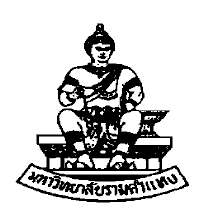 แบบสอบถาม“ความพึงพอใจของนายจ้างที่มีต่อคุณลักษณะของบัณฑิตมหาวิทยาลัยรามคำแหง”**************************คำชี้แจง   1. บัณฑิตผู้รับการประเมินครั้งนี้ ชื่อ.......................................................................................................       สำเร็จการศึกษาระดับ..................................................คณะ..............................................................       วิชาเอก/สาขาวิชา..............................................................................................................................โปรดเขียนตอบหรือทำเครื่องหมาย  ในช่องที่ตรงกับความเป็นจริงมากที่สุดแบบสอบถามมีทั้งหมด 3 ตอน 4 หน้า กรุณาตอบให้ครบทุกข้อเพื่อประโยชน์ในการนำข้อมูลไปใช้ตอนที่ 1   ข้อมูลส่วนตัวผู้ตอบแบบสอบถาม (นายจ้าง)	    1. เพศ		 ชาย			 หญิง	    2. อายุ		 1. ต่ำกว่า 30 ปี	 2. 30 – 34 ปี	 3. 35 – 39 ปี				 4. 40 – 44 ปี	 5. 45 – 49 ปี	 6. 50 ปีขึ้นไป	    3. ระดับการศึกษา	 1. ปริญญาตรีหรือต่ำกว่า    2. ปริญญาโท    3. ปริญญาเอก				 4. อื่นๆ (ระบุ)...............................................................................................	    4. ตำแหน่งปัจจุบันของผู้ตอบแบบสอบถาม				 1. เจ้าของกิจการ	      2. กรรมการผู้จัดการ/รองกรรมการผู้จัดการ				 3. ผู้อำนวยการ/ผู้จัดการ   4. หัวหน้าฝ่าย/หัวหน้างาน/หัวหน้าแผนก				 5. อื่นๆ (ระบุ)...............................................................................................	    5. ท่านปฏิบัติงานในองค์กรนี้มา...................................................ปี (โปรดระบุระยะเวลา)ตอนที่ 2  ข้อมูลหน่วยงานประเภทหน่วยงาน 1. หน่วยงานภาครัฐ 2. หน่วยงานรัฐวิสาหกิจ 3. หน่วยงานภาคเอกชน/กิจการส่วนตัว/กิจการครอบครัว	    2. ปัจจัยสำคัญที่หน่วยงานของท่านพิจารณารับบัณฑิตเข้าทำงาน (โปรดเรียงลำดับความสำคัญ)	        .............  ผลการเรียน (คะแนนเฉลี่ยสะสม)	        .............  สาขาวิชาเอก	        ………….  สถาบันการศึกษา	        .............  บุคลิกภาพ	        .............  ความรู้ความสามารถพิเศษ (ระบุ).......................................................................................	        .............  อื่นๆ (ระบุ)..........................................................................................................................-2-ตอนที่ 3 ความพึงพอใจของท่านที่มีต่อคุณลักษณะของบัณฑิตมหาวิทยาลัยรามคำแหงข้อเสนอแนะ..........................................................................................................................................................................................................................................................................................................................................................ข้อเสนอแนะ..........................................................................................................................................................................................................................................................................................................................................................ข้อเสนอแนะ..........................................................................................................................................................................................................................................................................................................................................................-3-ข้อเสนอแนะ..........................................................................................................................................................................................................................................................................................................................................................ข้อเสนอแนะ..........................................................................................................................................................................................................................................................................................................................................................คุณลักษณะของบัณฑิตระดับความพึงพอใจระดับความพึงพอใจระดับความพึงพอใจระดับความพึงพอใจระดับความพึงพอใจคุณลักษณะของบัณฑิตมากที่สุดมากปานกลางน้อยน้อยที่สุด1. ด้านคุณธรรม จริยธรรม 1  มีจิตสำนึกในการปฏิบัติตามหลักจรรยาบรรณวิชาชีพและบริบท     ทางวิชาการ 2  ประพฤติตน อย่างมีวินัยและรับผิดชอบต่อตนเองและสังคม 3  สามารถแก้ไขปัญหาและตัดสินใจเกี่ยวกับคุณธรรมและจริยธรรมได้ 4  มีความซื่อสัตย์สุจริตและเสียสละต่อส่วนรวมคุณลักษณะของบัณฑิตระดับความพึงพอใจระดับความพึงพอใจระดับความพึงพอใจระดับความพึงพอใจระดับความพึงพอใจคุณลักษณะของบัณฑิตมากที่สุดมากปานกลางน้อยน้อยที่สุด๒. ด้านความรู้ (Knowledge) 1  มีความรู้ ความเข้าใจในหลักการและทฤษฎีในสาขาวิชาบริหารทรัพยากรมนุษย์ 2  สามารถบูรณาการความรู้ในสาขาวิชาบริหารทรัพยากรมนุษย์ เพื่อนำไป     ประยุกต์ใช้ในการดำรงชีพและวิชาชีพได้ 3  มีความเข้าใจและติดตามการเปลี่ยนแปลงความรู้ทางวิชาชีพและวิชาการ     ทั้งภาคทฤษฎีและภาคปฏิบัติอย่างต่อเนื่อง 4  สามารถนำความรู้ไปแก้ไขปัญหาและต่อยอดองค์ความรู้ในสาขา      วิชาบริหารทรัพยากรมนุษย์คุณลักษณะของบัณฑิตระดับความพึงพอใจระดับความพึงพอใจระดับความพึงพอใจระดับความพึงพอใจระดับความพึงพอใจคุณลักษณะของบัณฑิตมากที่สุดมากปานกลางน้อยน้อยที่สุด3. ด้านทักษะทางปัญญา (Cognitive Skills) 1  สามารถสืบค้น ประมวลข้อมูล และแนวคิดต่างๆ เพื่อวิเคราะห์ปัญหา     และตัดสินใจได้ 2  สามารถบูรณาการองค์ความรู้ในสาขาวิชาบริหารทรัพยากรมนุษย์     เพื่อการวางแผนพัฒนาและแก้ไขปัญหาได้อย่างเหมาะสม 3  มีความเข้าใจในเนื้อหาทางวิชาการและมีทักษะในการปฏิบัติงาน 4  สามารถปฏิบัติงานในหน้าที่ ที่ได้รับมอบหมายได้อย่างมีประสิทธิภาพคุณลักษณะของบัณฑิตระดับความพึงพอใจระดับความพึงพอใจระดับความพึงพอใจระดับความพึงพอใจระดับความพึงพอใจคุณลักษณะของบัณฑิตมากที่สุดมากปานกลางน้อยน้อยที่สุด4. ด้านความสัมพันธ์ระหว่างบุคคลและความรับผิดชอบ    (Interpersonal Skills and Responsibility)สามารถทำงานเป็นกลุ่มและแก้ไขปัญหาได้อย่างสร้างสรรค์ในฐานะ      ผู้นำหรือสมาชิกกลุ่ม 2  มีมนุษย์สัมพันธ์ที่ดี สามารถปฏิบัติงานร่วมกับผู้อื่นได้ 3  มีความคิดริเริ่มในการทำงาน สามารถบูรณาการความคิดเห็นที่     แตกต่างอย่างสร้างสรรค์ 4  มีความรับผิดชอบต่อตนเองและอาชีพ รวมถึงมีการพัฒนาตนเอง     อย่างต่อเนื่อง คุณลักษณะของบัณฑิตระดับความพึงพอใจระดับความพึงพอใจระดับความพึงพอใจระดับความพึงพอใจระดับความพึงพอใจคุณลักษณะของบัณฑิตมากที่สุดมากปานกลางน้อยน้อยที่สุด5. ด้านทักษะการวิเคราะห์เชิงตัวเลข การสื่อสารและเทคโนโลยีสารสนเทศ (Numerical Analysis, Communication and Information Technology Skills) 1  สามารถใช้คณิตศาสตร์และสถิติ มาใช้ในการวิเคราะห์และแปล     ความหมายข้อมูลได้อย่างถูกต้องสามารถใช้เทคโนโลยีสารสนเทศในการเข้าถึงแหล่งข้อมูลเพื่อประโยชน์ในวิชาชีพและการดำรงชีวิต 3  สามารถสื่อสารได้อย่างมีประสิทธิภาพ 4  สามารถเลือกใช้รูปแบบของการนำเสนอข้อมูลที่เหมาะสมสำหรับ     กลุ่มบุคคล และสถานการณ์ต่างๆขอขอบคุณอย่างยิ่งในความร่วมมือ